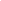 Fall Incident InformationFall Incident InformationFall Incident InformationFall Incident InformationFall Incident InformationFall Incident InformationFall Incident InformationDate:[INSERT MONTH DAY YEAR][INSERT MONTH DAY YEAR][INSERT MONTH DAY YEAR]Time:00:00 AM/PM00:00 AM/PMFall Incident Location:Fall Incident Location:Fall Incident Location:Fall Incident Location:[INSERT NAME OF LOCATION][INSERT NAME OF LOCATION][INSERT NAME OF LOCATION]Complete Description of Fall Incident:Complete Description of Fall Incident:Complete Description of Fall Incident:Complete Description of Fall Incident:[INSERT DETAILS][INSERT DETAILS][INSERT DETAILS]Cause of the Fall Incident:Cause of the Fall Incident:Cause of the Fall Incident:Cause of the Fall Incident:[INSERT DETAILS][INSERT DETAILS][INSERT DETAILS]What was the weather condition at the time of the incident?What was the weather condition at the time of the incident?  ◻Good Weather  ◻Good Weather◻Fairly Good Weather◻ FairlyBad Weather◻Bad WeatherWhat was the condition of the walking surface at the time of the incident?What was the condition of the walking surface at the time of the incident?  ◻Very Smooth and Wet  ◻Very Smooth and Wet◻Very Smooth and Dry◻Very Rough and Dry◻ Very Rough and WetWas the fall incident immediately reported as it occurred?Was the fall incident immediately reported as it occurred?Was the fall incident immediately reported as it occurred?  ◻Yes  ◻Some what  ◻No  ◻NoIf the answer is no, please explain in complete detail how the fall incident was reported:If the answer is no, please explain in complete detail how the fall incident was reported:If the answer is no, please explain in complete detail how the fall incident was reported:If the answer is no, please explain in complete detail how the fall incident was reported:[INSERT DETAILS][INSERT DETAILS][INSERT DETAILS]Claimant InformationClaimant InformationClaimant InformationClaimant InformationClaimant InformationClaimant InformationClaimant InformationName of Claimant:Name of Claimant:Name of Claimant:Name of Claimant:[INSERT COMPLETE NAME][INSERT COMPLETE NAME][INSERT COMPLETE NAME]Address of Claimant:Address of Claimant:Address of Claimant:Address of Claimant:[INSERT COMPLETE ADDRESS][INSERT COMPLETE ADDRESS][INSERT COMPLETE ADDRESS]Age Group of Claimant:Age Group of Claimant:  ◻Minor  ◻Minor  ◻ Teen  ◻Young Adult  ◻ Mature AdultPhone No.:Phone No.:Phone No.:(000) 0000-0000Mobile No.:+000-00-000-0000+000-00-000-0000Why was the claimant in the location?Why was the claimant in the location?Why was the claimant in the location?Why was the claimant in the location?[INSERT DETAILS][INSERT DETAILS][INSERT DETAILS]What was the claimant doing before the fall incident happened?What was the claimant doing before the fall incident happened?What was the claimant doing before the fall incident happened?What was the claimant doing before the fall incident happened?What type of and what was the condition of the claimant’s footwear?What type of and what was the condition of the claimant’s footwear?What type of and what was the condition of the claimant’s footwear?What type of and what was the condition of the claimant’s footwear?Describe in full detail the claimant’s injury.Describe in full detail the claimant’s injury.Describe in full detail the claimant’s injury.Describe in full detail the claimant’s injury.Describe in full detail the treatment applied on the claimant’s injury.Describe in full detail the treatment applied on the claimant’s injury.Describe in full detail the treatment applied on the claimant’s injury.Describe in full detail the treatment applied on the claimant’s injury.Was the claimant transported immediately to any medical facility for treatment?Was the claimant transported immediately to any medical facility for treatment?Was the claimant transported immediately to any medical facility for treatment?  ◻Yes  ◻Somewhat  ◻ No  ◻ NoName of Medical Facility:Name of Medical Facility:Name of Medical Facility:Name of Medical Facility:[INSERT COMPLETE NAME][INSERT COMPLETE NAME][INSERT COMPLETE NAME]Name of Attendant:Name of Attendant:Name of Attendant:Name of Attendant:[INSERT COMPLETE NAME][INSERT COMPLETE NAME][INSERT COMPLETE NAME]Fall Incident InformationFall Incident InformationFall Incident InformationFall Incident InformationFall Incident InformationFall Incident InformationFall Incident InformationWas there an immediate inspection on the incident location?Was there an immediate inspection on the incident location?Was there an immediate inspection on the incident location?    ◻Yes  ◻ Somewhat  ◻ No  ◻ NoInspectionDate:InspectionDate:InspectionDate:[INSERT MONTH DAY YEAR]InspectionTime:00 : 00 AM / PM00 : 00 AM / PMName of Inspector:Name of Inspector:Name of Inspector:Name of Inspector:[INSERT COMPLETE NAME][INSERT COMPLETE NAME][INSERT COMPLETE NAME]Describe in full detail how the fall incident was discovered.Describe in full detail how the fall incident was discovered.Describe in full detail how the fall incident was discovered.Describe in full detail how the fall incident was discovered.[INSERT DETAILS][INSERT DETAILS][INSERT DETAILS]Describe in full detail the conditions of the scene where the fall incident happened.Describe in full detail the conditions of the scene where the fall incident happened.Describe in full detail the conditions of the scene where the fall incident happened.Describe in full detail the conditions of the scene where the fall incident happened.[INSERT DETAILS][INSERT DETAILS][INSERT DETAILS]Was the scene where the fall happened photographed by an authorized personnel?Was the scene where the fall happened photographed by an authorized personnel?Was the scene where the fall happened photographed by an authorized personnel?  ◻Yes  ◻Somewhat  ◻No  ◻NoWere there visible caution signs at the location?Were there visible caution signs at the location?Were there visible caution signs at the location?  ◻Yes  ◻Somewhat  ◻No  ◻NoWas the claimant using any form of aid for walking during the fall incident?Was the claimant using any form of aid for walking during the fall incident?Was the claimant using any form of aid for walking during the fall incident?  ◻Yes  ◻Somewhat  ◻No  ◻NoWere there witnesses during the fall incident?Were there witnesses during the fall incident?Were there witnesses during the fall incident?  ◻Yes  ◻Somewhat  ◻No  ◻NoIf the answer is yes, please list down the names of the witnesses, their comments, and their contact information.If the answer is yes, please list down the names of the witnesses, their comments, and their contact information.If the answer is yes, please list down the names of the witnesses, their comments, and their contact information.If the answer is yes, please list down the names of the witnesses, their comments, and their contact information.[INSERT DETAILS][INSERT DETAILS][INSERT DETAILS]More Information on the Fall IncidentMore Information on the Fall IncidentMore Information on the Fall IncidentMore Information on the Fall IncidentMore Information on the Fall IncidentMore Information on the Fall IncidentMore Information on the Fall Incident[INSERT MORE DETAILS ABOUT THE INCIDENT OTHER THAN WHAT WAS QUESTIONED][INSERT MORE DETAILS ABOUT THE INCIDENT OTHER THAN WHAT WAS QUESTIONED][INSERT MORE DETAILS ABOUT THE INCIDENT OTHER THAN WHAT WAS QUESTIONED][INSERT MORE DETAILS ABOUT THE INCIDENT OTHER THAN WHAT WAS QUESTIONED][INSERT MORE DETAILS ABOUT THE INCIDENT OTHER THAN WHAT WAS QUESTIONED][INSERT MORE DETAILS ABOUT THE INCIDENT OTHER THAN WHAT WAS QUESTIONED][INSERT MORE DETAILS ABOUT THE INCIDENT OTHER THAN WHAT WAS QUESTIONED]Reporter InformationReporter InformationReporter InformationReporter InformationReporter InformationReporter InformationReporter InformationReported Completed By:Reported Completed By:Reported Completed By:Reported Completed By:[INSERT COMPLETE NAME][INSERT COMPLETE NAME][INSERT COMPLETE NAME]Completion Date:Completion Date:Completion Date:Completion Date:[INSERT MONTH DAY YEAR][INSERT MONTH DAY YEAR][INSERT MONTH DAY YEAR]Signature of Reporter:Signature of Reporter:Signature of Reporter:Signature of Reporter:[INSERT SIGNATURE][INSERT SIGNATURE][INSERT SIGNATURE]Approval of ReceiverApproval of ReceiverApproval of ReceiverApproval of ReceiverApproval of ReceiverApproval of ReceiverApproval of ReceiverReported Received By:Reported Received By:Reported Received By:Reported Received By:[INSERT COMPLETE NAME][INSERT COMPLETE NAME][INSERT COMPLETE NAME]Receipt Date:Receipt Date:Receipt Date:Receipt Date:[INSERT MONTH DAY YEAR][INSERT MONTH DAY YEAR][INSERT MONTH DAY YEAR]Signature of Authorized Personnel:Signature of Authorized Personnel:Signature of Authorized Personnel:Signature of Authorized Personnel:[INSERT SIGNATURE][INSERT SIGNATURE][INSERT SIGNATURE]